О проведении общественных обсуждений по выбору общественной территории Арсеньевского городского округа, подлежащей благоустройству в рамках Всероссийского конкурса малых городов и исторических поселений в 2019 году С целью благоустройства общественных территорий Арсеньевского городского округа, в соответствии с Федеральными законами от 06 октября 2003 года № 131-ФЗ «Об общих принципах организации местного самоуправления в Российской Федерации», от 21 июля 2014 года № 212-ФЗ «Об основах общественного контроля в Российской Федерации», постановления администрации Арсеньевского городского округа от 16 марта 2017 года № 148-па «Об утверждении Положения о порядке организации и проведения на территории Арсеньевского городского округа общественных обсуждений», руководствуясь Уставом Арсеньевского городского округа, администрация Арсеньевского городского округаПОСТАНОВЛЯЕТ:1. Провести на территории Арсеньевского городского округа общественные обсуждения по вопросу выбора общественной территории Арсеньевского городского округа, подлежащей благоустройству в рамках Всероссийского конкурса малых городов и исторических поселений в 2019 году. 2. Создать и утвердить состав комиссии (по должностям) по подготовке и проведению на территории Арсеньевского городского округа общественных обсуждений на время их проведения (приложение № 1).3. Установить срок проведения общественных обсуждений с 28 ноября по 27 декабря 2018 года.4. Отделу содержания городских территорий управления жизнеобеспечения администрации Арсеньевского городского округа (Орлов):- вести прием предложений и рекомендаций по выбору общественной территории Арсеньевского городского округа, подлежащей благоустройству в рамках Всероссийского конкурса малых городов и исторических поселений: г. Арсеньев, ул. Ленинская, д. 8, каб. 219, Email: ecolog@ars.town;- по окончании общественных обсуждений в течение 2-х рабочих дней подвести итоги и опубликовать их на официальном сайте администрации городского округа.5. Предложения и (или) дополнения принимаются с 09.00 28 ноября до 09.00                         27 декабря 2018 года в виде заявки по форме (приложение № 2).6. Комиссия осуществляет рассмотрение и оценку поступивших заявок на предмет соответствия заявки установленным настоящим постановлением требованиям. 7. Заявки, не отвечающие требованиям, установленным настоящим постановлением, отклоняются.8. Комиссией проводится оценка поступивших заявок путем голосования.9. Победившей признается территория, получившая наибольшее количество предложений.10. Организационному управлению администрации Арсеньевского городского округа (Абрамова) обеспечить официальное опубликование и размещение на официальном сайте администрации Арсеньевского городского округа настоящего постановления.11. Контроль за исполнением настоящего постановления возложить на первого заместителя главы администрации Арсеньевского городского округа.Врио Главы городского округа                                                                               В.С. ПивеньПриложение № 1УТВЕРЖДЕНпостановлением    администрацииАрсеньевского городского округа от «28» ноября 2018 года № 790-паСостав комиссии по подготовке и проведению на территории Арсеньевского городского округа общественных обсуждений (по должностям)________________Приложение № 2к постановлению администрации Арсеньевского городского округа от «28» ноября 2018 года № 790-паФОРМАВ Отдел содержания городских территорий управления жизнеобеспечения администрации городского округаОт____________________________________(указывается ФИО полностью, наименование организации)______________________________________________________________________________Номер контактного телефона:_____________ЗАЯВКАпо выбору общественной территории Арсеньевского городского округа, подлежащей благоустройству в рамках Всероссийского конкурса малых городов и исторических поселений________________________             _______________                 ___________________                              ФИО                                                                     подпись                                                                   дата____________________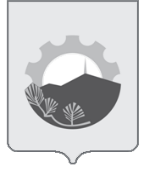 АДМИНИСТРАЦИЯ АРСЕНЬЕВСКОГО ГОРОДСКОГО ОКРУГА П О С Т А Н О В Л Е Н И Е28 ноября 2018 г.г.Арсеньев№790-паПредседатель комиссии- первый заместитель главы администрации городского округа;Секретарь комиссии- главный специалист отдела содержания городских территорий управления жизнеобеспечения администрации городского округа;Члены комиссии:- начальник управления архитектуры и градостроительства администрации городского округа;- начальник управления жизнеобеспечения администрации городского округа;- заместитель начальника управления жизнеобеспечения администрации городского округа;- начальник  отдела содержания городских территорий управления жизнеобеспечения администрации городского округа;- главный специалист организационного управления администрации городского округа;Представители Думы Арсеньевского городского округа- 2 человека (по согласованию);Представитель политической партии «Единая Россия»- (по согласованию);Представитель молодежного совета Арсеньевского городского округа- (по согласованию);Представитель общероссийской общественной организации «Всероссийское общество инвалидов»- (по согласованию)№ п/пАдресный ориентирСодержание предложенияОбоснование